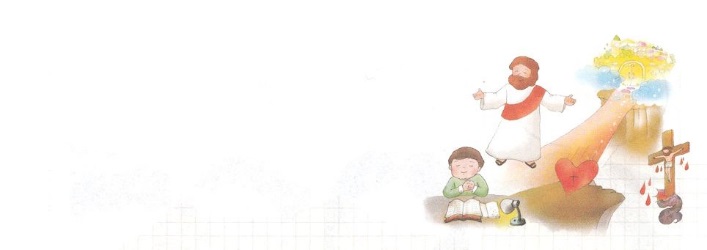 こどもがしるべきの６２の62についていたことはありますか。これについてりたいレムナントたちのために、からつずつじっくりしくていきます。このをもってくしながら、のことをつけましょう。の62のでいちばんなことはなんでしょうか。それは、キリスト、の、のたしです。１つ、イエスはキリストです。（1:1）にするしたはみんな「イエスはキリスト」というをしました。すべてのは、をれたにっているので、サタンのになって、にかざるをません。（ローマ3:10、23、ヨハネ8:44、エペソ2:1-3）それゆえ、イエスがキリストとしてられて、でのによるとのろいからのと、によるサタンのからのをたちにえてくださいました。このイエス・キリストをとしておえすると、のどもになります（マルコ10:45、ヨハネ14:16、Iヨハネ3:8、ヨハネ1:12）２つ、のです。（1:3）イエス・キリストをじてのどもになったたちがとしてきなければならないことがあります。それは、のです。たちのは、ただキリスト、ただのにあります。イエスがされるに、オリーブで40、ののことについてられたのも、このようながあったからです。３つ、のたしです。（1:8）たちはいのですが、イエス・キリストというのをもってのをることができます。たちは、イエスがでなれたときげだしましたが、のちにをにるようになりました。にたされたからです。は、ただキリスト、の、のたしのをっているたちに、でのをしてかすレムナントをくださいました。１、しくはじまる2019には、をするのためのをはじめましょう。